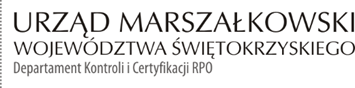 KC-I.432.349.2.2022                                                                             Kielce, dn. 11.01.2022 r.Gmina Nowa Słupiaul. Rynek 1526-006 Nowa SłupiaINFORMACJA POKONTROLNA NR KC-I.432.349.2.2022/DK-2z kontroli w trakcie realizacji projektu nr RPSW.03.04.00-26-0005/18 pn.: „Modernizacja oświetlenia ulicznego na terenie Gminy Nowa Słupia”, realizowanego w ramach Działania              3.4 „Strategia niskoemisyjna, wsparcie zrównoważonej multimodalnej mobilności miejskiej”, 3 Osi priorytetowej Regionalnego Programu Operacyjnego Województwa Świętokrzyskiego na lata 2014 – 2020, polegającej na weryfikacji dokumentów w zakresie prawidłowości przeprowadzenia właściwych procedur dotyczących udzielania zamówień publicznych, przeprowadzonej na dokumentach w siedzibie Instytucji Zarządzającej Regionalnym Programem Operacyjnym Województwa Świętokrzyskiego na lata 2014 – 2020 w dniu 05.12.2022 r.I. INFORMACJE OGÓLNE:Nazwa i adres badanego Beneficjenta:            Gmina Nowa Słupiaul. Rynek 1526-006 Nowa SłupiaStatus prawny Beneficjenta:      Wspólnota samorządowa – gminaII. PODSTAWA PRAWNA KONTROLI:Niniejszą kontrolę przeprowadzono na podstawie art. 23 ust. 1 w związku z art. 22 ust. 4 ustawy z dnia 11 lipca 2014 r. o zasadach realizacji programów w zakresie polityki spójności finansowanych w perspektywie finansowej 2014-2020 (Dz.U. z 2020 r. poz. 818 j.t.).III. OBSZAR I CEL KONTROLI:Cel kontroli stanowi weryfikacja dokumentów w zakresie prawidłowości przeprowadzenia przez Beneficjenta właściwych procedur dotyczących udzielania zamówień publicznych w ramach realizacji projektu nr RPSW.03.04.00-26-0005/18.Weryfikacja obejmuje dokumenty dotyczące udzielania zamówień publicznych związanych z wydatkami przedstawionymi przez Beneficjenta we wniosku o płatność nr RPSW.03.04.00-26-0005/18-018.Kontrola przeprowadzona została przez Zespół Kontrolny złożony z pracowników Departamentu Kontroli i Certyfikacji RPO Urzędu Marszałkowskiego Województwa Świętokrzyskiego z siedzibą w Kielcach, w składzie:-  Dariusz Kosela – Starszy inspektor (kierownik Zespołu Kontrolnego),-  Izabela Pastuszka – Główny specjalista (członek Zespołu Kontrolnego).IV. USTALENIA SZCZEGÓŁOWE:W wyniku dokonanej w dniu 05.12.2022 r. weryfikacji dokumentów dotyczących zamówień udzielonych w ramach projektu nr RPSW.07.02.00-26-0030/16, przesłanych do Instytucji Zarządzającej Regionalnym Programem Operacyjnym Województwa Świętokrzyskiego na lata 2014 – 2020 przez Beneficjenta za pośrednictwem Centralnego systemu teleinformatycznego SL2014, Zespół Kontrolny ustalił co następuje:Beneficjent przeprowadził  na podstawie art. 39 ustawy z dnia 29 stycznia 2004 r. Prawo zamówień publicznych postępowanie oznaczone numerem referencyjnym RGI.ZP.271.10.2020, którego celem był wybór wykonawcy na przeprowadzenie prac budowlanych polegających na modernizacji oświetlenia ulicznego na terenie Gminy Nowa Słupia w systemie „zaprojektuj i wybuduj”. Przedmiotowe postępowanie zostało wszczęte w dniu 30.09.2020 r. przez opublikowanie ogłoszenia o zamówieniu nr 591070-N-2020                 w Biuletynie Zamówień Publicznych. Następstwem rozstrzygnięcia w/w postępowania było zawarcie w dniu 08.01.2021 r. pomiędzy Beneficjentem a Wykonawcą – DP System Sp. z o.o. z siedzibą w Łodzi  umowy nr 6/2021. Wartość umowy - 3 275 566,99 zł brutto. Termin realizacji zamówienia określono do dnia 28.04.2022 r. W wyniku weryfikacji zamówienia nie stwierdzono nieprawidłowości. Powyższe ustalenia zostały dokonane przez IZ RPOWŚ na lata 2014 – 2020 w toku postępowania kontrolnego przeprowadzonego w okresie 06-28.12.2021 r., ( informacja pokontrolna z dnia 28.12.2021 r., nr KC-I.432.749.1.2021/ASE-1 )Aneksem nr 1 z dnia 27.04.2022 r. strony umowy wprowadziły do niej zmianę polegającą na wydłużeniu terminu zakończenia prac budowlanych  ( termin wykonania robót ustalono w aneksie na dzień 30.09.2022 r.) Wprowadzone zmiany były zgodne z art. 15 r  ust. 4 pkt 1 ustawy z dnia 2 marca 2020 r. o szczegółowych rozwiązaniach związanych 
z zapobieganiem, przeciwdziałaniem i zwalczaniem COVID-19, innych chorób zakaźnych oraz wywoływanych nimi sytuacji kryzysowych. W wyniku weryfikacji zamówienia nie stwierdzono nieprawidłowości. Powyższe ustalenia zostały dokonane przez IZ RPOWŚ na lata 2014 – 2020 w toku postępowania kontrolnego przeprowadzonego w okresie 20.06-06.07.2022 r., ( informacja pokontrolna z dnia 18.07.2022 r., nr KC-I.432.349.1.2022/KPW-2 ).W toku niniejszej kontroli weryfikacji poddano aneks nr 2 do umowy nr 6/2021, którym strony przedłużyły okres realizacji umowy do dnia 30.11.2022 r. W wyniku weryfikacji w/w aneksu kontrolujący stwierdzili iż postanowienia w/w aneksu są zgodne z art. 144 ust. 1 pkt 3 ustawy Pzp. oraz art. 15r ust. 1, ust. 3, ust. 4 ustawy o szczególnych rozwiązaniach związanych z zapobieganiem, przeciwdziałaniem i zwalczaniem COVID – 19.Ponadto, z treści protokołu odbioru końcowego wynika iż umowa została wykonana                          w terminie zgodnym z terminem wskazanym w aneksie nr 2.W wyniku weryfikacji w/w dokumentów nie stwierdzono nieprawidłowości.Lista sprawdzająca dotycząca aneksu nr 2 do umowy nr 6/2021 - stanowi dowód nr 1                          do niniejszej informacji pokontrolnej.V. REKOMENDACJE I ZALECENIA POKONTROLNE:Zespół kontrolny odstąpił od sporządzenia rekomendacji lub zaleceń pokontrolnych. Niniejsza informacja pokontrolna zawiera 3 strony oraz 1 dowód, który dostępny jest 
do wglądu w siedzibie Departamentu Kontroli i Certyfikacji RPO, ul. Wincentego Witosa 86, 25 – 561 Kielce. Dokument sporządzono w dwóch jednobrzmiących egzemplarzach, z których jeden zostaje przekazany Beneficjentowi. Drugi egzemplarz oznaczony terminem „do zwrotu” należy odesłać na podany powyżej adres w terminie 14 dni od dnia otrzymania Informacji pokontrolnej.       Jednocześnie informuje się, iż w ciągu 14 dni od dnia otrzymania Informacji pokontrolnej Beneficjent może zgłaszać do Instytucji Zarządzającej pisemne zastrzeżenia, co do ustaleń                   w niej zawartych. Zastrzeżenia przekazane po upływie wyznaczonego terminu nie będą uwzględnione.       Kierownik Jednostki Kontrolowanej może odmówić podpisania Informacji pokontrolnej informując na piśmie Instytucję Zarządzającą o przyczynach takiej decyzji.Kontrolujący:      IMIĘ I NAZWISKO: Dariusz Kosela                          …………………………..IMIĘ I NAZWISKO: Izabela Pastuszka                      …………………………..								 Kontrolowany/a:                                                                                  .…………………………………